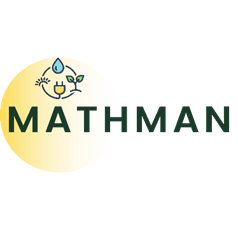 I Wojewódzki Konkurs Matematyczny „Mathman”etap rejonowyzadania dla uczniów klas VII – VIII szkoły podstawowejZad. 1 (0-3)W poniedziałek Marek przeczytał 31 stron książki o tematyce ekologicznej, co stanowiło 15,5 % całej książki. We wtorek przeczytał o 27 stron więcej niż dnia poprzedniego. Ile procent książki zostało Markowi do przeczytania?Zad. 2 (0-4)Pan Zenon ma dwie działki rekreacyjne. Jedną w kształcie trójkąta, a drugą w kształcie kwadratu. Planuje ogrodzić obie działki siatką. W ogrodzeniu każdej z działek zaplanował zamontować furtkę o szerokości 100 cm. Oblicz koszt ogrodzenia tych dwóch działek, jeżeli jeden metr siatki kosztuje 45 zł.Zad. 3 (0-5)Pan Fryderyk planuje wyłożyć podłogę w przedpokoju terakotą w kształcie sześciokątów foremnych o boku  cm. Przedpokój ma wymiary 1,5 m x 1,6 m.Oblicz, ile sztuk płytek powinien kupić pan Fryderyk, przy założeniu, że  płytek zostanie przeznaczonych na straty. Przyjmij, że   1,73.Zad. 4 (0-2)Jak z kawałka sznurka o długości  m odciąć 1 m, nie mając do dyspozycji miary?Zad. 5 (0-3)W pewnej miejscowości w powiecie lęborskim zbudowano rurociąg o długości 292 m. Rurociąg ten zbudowano z 44 rur dwóch rodzajów, które miały odpowiednio długość 470 cm i 825 cm. Oblicz, ile zużyto rur każdego rodzaju.Zad. 6 (0-3)Basen rekreacyjny ma wymiary: 4 m szerokości, 8 m długości i 1,5 m głębokości. Z pełnego basenu odlano 8 m3 wody. Jaką głębokość ma teraz woda w basenie?Zad. 7 (0-3)Jeżeli bok działki w kształcie kwadratu zwiększymy o 40 %, to pole zwiększy się o 12 m2. Jakie jest pole tej działki?Zad. 8 (0-4)Mama rozdzieliła jabłka pomiędzy dwóch synów. Młodszemu dała  wszystkich jabłek i dodała jeszcze trzy. Starszemu synowi dała pozostałych i dołożyła ostatnie 6 jabłek. Ile jabłek miała mama i ile otrzymał każdy z synów?